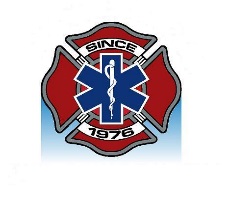 Regional Award for Outstanding Contribution to EMS by a High School SeniorNomination FormThis competitive $1,000 scholarship will be awarded to a high school senior who has been affiliated with an EMS agency within the (insert region) EMS Region for at least six months, and who is currently enrolled or will be enrolled in an institution of higher learning or an accredited ALS training program in the coming year.____   Award for Outstanding Contribution by a High School Senior (Scholarship)Checklist of items that must accompany this application form:Proof of the applicant’s affiliation with a Virginia licensed EMS agency. Statement on agency letterhead can be included as part of one of the letters of recommendation.A copy of the applicant’s official high school transcript (no minimum GPA is required, but will be considered in evaluations.)At least two letters of recommendation on appropriate letterhead attesting to the nominee’s academic and/or EMS performance, which is consistent with the highest standards. One of the two letters of recommendation must be from an agency officer attesting to the applicant’s level of activity within the agency.NO HANDWRITTEN APPLICATIONSPhoto Required: A high-resolution digital photo of the nominee must be included. Try to send a color photo (with good lighting) and just the nominee in it.Submission Deadline: May 1, 2017 no later than 5:00 pm.In your own words, please answer the following five questions. Each answer should be 250 words or less.Who or what inspired you to become involved in EMS, and what do you like about volunteering?If given the opportunity, what would you do to improve the EMS system in Virginia?How do you balance your schoolwork and other academic commitments, your EMS work and your other obligations?Why do you think that your continued education is essential?What aspect of EMS is most important to you, and what impact does that have on your community?I hereby certify that all information on this application is true and correct, and that the answers to the above questions were written entirely by me.Signature:							     Date: 				Don’t forget to include:Proof of applicant’s affiliation with a Virginia licensed EMS agency on agency letterhead. A copy of applicant’s official high school transcript.At least two letters of recommendation on appropriate letterhead attesting that the nominee’s academic and/or EMS performance is consistent with the highest standards.A high resolution digital photo of the nominee.NO HANDWRITTEN APPLICATIONWill you meet the required deadline for entries of May 1, 2017 at 5:00 p.m.?No PDF files will be accepted, document must be submitted in a Word format.This application will not be accepted if the above mentioned articles are not included upon submission.Applicant Name:Address:Street:Street:Street:Street:Street:City:City:State:State:Zip:Email:Agency Affiliation:Member since:Member since:Phone:Home:Home:Home:Cell:Cell:GPA:Current Cumulative:Current Cumulative:Current Cumulative:GPA Based on Point Scale:GPA Based on Point Scale:Anticipated Higher Education/ALS Institution: Anticipated Higher Education/ALS Institution: 